LSU Student Bar AssociationMeeting AgendaMonday, September 24, 2018 at 6:15 pmRoom 303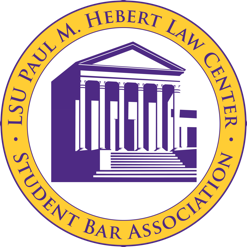 Call to Order 6:15 pm Roll Call Carlos Coro - Executive PresidentWesley Davis- Executive Vice PresidentChristine Colwell- Executive SecretaryKate Wempe- Executive TreasurerMarianna Knister - Executive Director of ProgrammingMeagan Johnson-3L Class PresidentAlex Geissmann- 3L Class Vice PresidentHenry Pittman- 3L Class SecretaryNena Eddy- 3L Class Representative (excused)Chris Roy- 3L Class RepresentativeDanny Bosch- 2L Class PresidentReed Kreger- 2L Class Vice PresidentPeyton Robertson - 2L Class SecretaryLindsay Rich- 2L Class Representative (excused)Indigo Diekmann- 2L Class Representative Keifer Ackley- 1L Class PresidentMelanie Richard- 1L Class Vice PresidentPatrick Riley- § 1-1L Class Representative Carson DeLarue- § 2-1L Class RepresentativeSean McAuliffe- § 3-1L Class RepresentativePublic Input Teddy BullerVP of Outlaw—LBBGTQ+ kiosk. Ask for two holidays to set up at the front tables by the lockers, or the cattycorner table.This week is ali week. Want to set up informational Kiosk. Requesting Tuesday of this week or Thursday of this week.Lexis uses the cattycorner table every Tuesday.Front table will be allowed to be used for Outlaw for this week.Tomorrow outlaw can use the table.This will be our new policy.Oct. 11—National Coming Out Say (Thursday)Want to participate in that. Just an information Kiosk. Allowed to use table Oct.11Funding Requests American Constitution SocietyOctober 26, 1-4pm. Bridge center on pre-arrest diversion programsAsking for $120 for a cookie tray, sandwiches, tea, lemonade and water.Motion by Danny to expend $120 from the inside account for the American constitutional societySecond by Meagan.Vote- Unanimous in favor of.Motion passes. International Law SocietyOctober 9- from 12:40-1:40. General interest meeting.1 large nugget tray. Motion by Expend $121 from inside account for chick fil a.Second by Henry.Vote- unanimous in favor of.Motion Passes.Reading, Correction, and Adoption of the 9/17/18 Minutes Motion by Danny to adopt the minutes from next week.Second by Meagan.Vote-Unanimous in Favor of.Motion passed. Committee ReportsABA Student Representative – Chair: Danny Bosch Academics Committee – Co-Chairs: Jourdan Curet & Connor FaganAthletics Committee – Chair: Catherine PettusDiversity and Professionalism Committee – Candace Square Elections Committee – Robert Maldonado Ethics Committee – Alex GriffinExecutive Officer Reports President1L Academic Success:Want to move the next one to the Auditorium. Good idea. People left because it was too full at the last two.Still want to offer food though.Will create a better streamline for food process.Reimbursement for pizzaMotion by Carlos to be reimbursed $121 from the outside account for Pizza.Second by MelanieVote—Unanimous in favor of.Motion Passes. SBA Website: Mentor Page	Going to restart the whole page and change it up.Will have photo of mentor with contact information.Diamonds Dancing: Record setting SBA merchandise saleDanny will talk about this.SBA Office Lock Invoice for lock on the door for the SBA office. $7000 for the new lock to swipe into the door. Similar to the clinic. Still want to look into a lock box$15-50 for a decent lock box.What if we could split the cost with the 4th floor?Want to talk to Albin about this.Will re-address this and talk again.Vice PresidentProvisional Organizations:Conner LeBlanc: Business Law SocietySeeking provisional status currently.Forgot to mention last week that the M.S. in finance is included.How do you plan on getting more members since most of the 8 members will be graduating?Most those members were part of it it. In the process of recruiting new members.LSU Student ambassadors have routed people to Conner about this. Thinks that this will gain interest as people continue to learn about the program.Talked to business law professor at the business law society—showed interest in the society. But may need a faculty advisor from the law school. Will talk to Professor Holmes about it. Maybe overlap both from the business school and the law school.Motion by Danny to grant provisional charter status of the Business Law society.Second by Alex.Vote—Unanimous in favor of.Motion Passes.Karina Shareen: Society of Asian LawyersVincent—not an exclusive group. Tries to promote a minority group in the field of law.Open to all members of the law school.Planning to have a few organizations throughout the year and talk about their culture has affected their legal career.Want to bring the school together to celebrate culturePlan to bring in guest speakers etc.May want to consider falling under the Deans Office for funding.Provisional Charter Checks all the boxes.Created a group of 8 members who would be interested via 2Ls and 3Ls. 18 members not including the 1Ls yet.Motion by Danny to approve provisional status for the Society of Asian LawyersSecond by Meagan. Vote—unanimous in favor.Motion passes. Granted provisional status. Environmental Law Society (SEED)Seeks to obtain Full Organization StatusAttained 1 year provisional status last month.Proposed constitution to be a full-fledged student organizationHad plenty of events, informational meetings, career fair etc. Will have a career panel in October and more events into the spring.Motion by Danny To Grant Seed Full Fledged StatusSecond by Alex. Vote-Unanimous In Favor Of.Motion Passes.RescheduleLouisiana Cannabis Law SocietyDisregardOrganization Meeting on 10/01Monday at 3pm, Room 106. Will be no food. President and whoever submits funding requests will need to be there.SecretaryTreasurerOutside Account Balance: $41,332.88Inside Account Estimated Balance: $21,333.70Programming DirectorWeekly GIFReady for another weekly GIF?? Well, we are. This Friday, the GIF is Ivar’s! Special bonus-- we are co-hosting with the Vet School! 8-10 PM. Drink specials to be announced Thursday. Wristbands will be available Thursday and Friday. See y'all there!!Just say LSU law at the door if we run out of wristbands.SBA PicturesSBA Pictures will be on Tuesday, September 25th at 1:00pm in the auditorium. Business formal attire (guys in suit and tie, girls in the corresponding – suit, dress and blazer, etc.). This should take no longer than 30 minutes, so please be prompt.SBA Night OutDriftwood Cask & Barrel. 730pm.Family emergency—moving locations.Will be going to Zippy’s now instead.Class Officer Reports3L ClassHats and CanesSee Attached ContractsVenue $3,300- but will get deposit back.Entertainment ContractMotion by Megan to approve the contract for entertainment at hats and canes. Second by Melanie.Vote- unanimous in favor.Motion passes.Motion by Megan to expend $250 form the outside account.Second by Melanie.Vote- unanimous in favor.Motion passes.Catering- Heirloom $3000 for catering and food. Will include finger sandwiches, pasta salad, spinach dip, fruits, veggie trays etc. Motion by Megan to approve $3000 from inside account for catering.Second by Patrick.Vote- unanimous in favor.Motion passes.Alcohol$5000 Full bar. Domestics, red, white wine, mixers, etc.$5000 for full BarMotion by Megan to approve $5000 from Outside account for catering.Second by Patrick.Vote- unanimous in favor.Motion passesRentals Tables, rentals, etc. $1798.26Motion by Megan to approve $1798.26 from inside account for rentalsSecond by Patrick.Vote- unanimous in favor.Motion passesTotalInside: $4,798.26Outside: $8,050.Total of $12,848.26Tickets$35 each. If we sell 350. $8750 is what we would make creating a $4,098.26 to put back into the inside account.$40 each would get $1950 back from outside account, and put back into inside account and $2848.60.Will do $40 per ticket.  And will be selling online.Start selling October 1st.Miscellaneous ExpensesFor the hats and canes will come later.T-Shirt SalesTotals are Not including T-Shirt sales. Will start selling next week.Assault and FlatteryApplications will go out in this week’s broadcastWill pick committee by the last week of October.Will be March 27th—last Wednesday in March.Will go inventory everything we have before they committee uses it. Belly Up for the BarOctober 26—from 5-9 pm. At the LSU coliseum, this year.$25 for students and $30 for adult.Need to register by October 5. Can do it as soon as possible$125-dollar registration fee.Motion by Chris for $125 from the inside account for the registration fee for belly up for the bar.Second- by MeaganVote- Unanimous in favor of.Motion Passes. 2L ClassMerchandise Sale.Total sales approx. $29,000. Great job everyone! Will probably hit about $30,000 worth of sales.Will get those over to order once we get everything in.Probably looking at about half of that for profit.Proposal18 outstanding invoices that have been reminded 3 times.If don’t pay by time to place order will cancel it. Barrister's Ball update.Contracts sent to purchasing for finalization on the inside accountWorking on caterer’s contract now. 1L ClassHalloween PartyVenueMade a deal with Brent at the Varsity$760 for audio, lights, 8 bartenders.Can charge $5 cover, and can keep every bit of the charge. Only for the law students.$4 wells and $2 domestics. Would only need to get a DJ from here.Have Contract from Varsity.Will be reimbursed when have 152 people show up, anything on top of that will go to SBA.Want to expend $760 inside for venue. Needs to go up to fourth floor to get it approved.Want to try to get approved to vote on next week. Halloween T-Shirts	Will have final design by next Monday to send to 4th floorWil have short sleeve and long sleeve. LLM Will send someone to the SBA pictures.Old BusinessNew BusinessMaster's ProgramsDanny is putting together in a PDF for all the Masters Programs and putting it on the SBA website.Contact info, hours requirements, etc. for people to contact about the programs. AdjournmentMotion to adjourn meeting by Danny.Second by Chris.Vote- Unanimous in favor of.Motion Passes. 